Реализация проекта 
«Совершенствование системы социальной поддержки многодетных семей, воспитывающих пять и более детей, проживающих на территории Шебекинского городского округа (СЕМЬ Я)»В третьем квартале 2022 года управление социальной защиты населения администрации Шебекинского городского округа продолжает реализацию проекта «Совершенствование системы социальной поддержки благополучных многодетных семей, воспитывающих пять и более детей, проживающих на территории Шебекинского городского округа «СЕМЬ Я» Реализация проекта на территории Шебекинского городского округа не оставит без внимания ни одного ребёнка из многодетных семей, воспитывающих пять и более детей. Для каждой из таких семей будет разработана индивидуальная программа повышения качества жизни, учитывающая конкретные потребности семьи. Каждой многодетной семье, воспитывающей пять и более детей, будут оказаны в полном объеме все возможные меры социальной поддержки, включая оказание адресной материальной помощи на основе социального контракта для решения конкретных проблем. Усилена информационно-разъяснительная работа по систематизации сведений                    о предоставлении мер социальной поддержки, составлен единый чек-лист. Трансляция позитивного опыта многодетности через размещение в СМИ информации                               о благополучных семьях, воспитывающих пять и более детей, будет способствовать повышению статуса многодетных семей.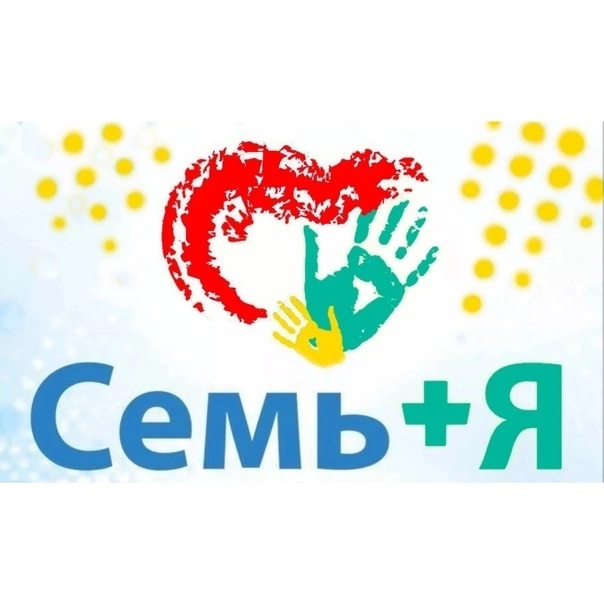 